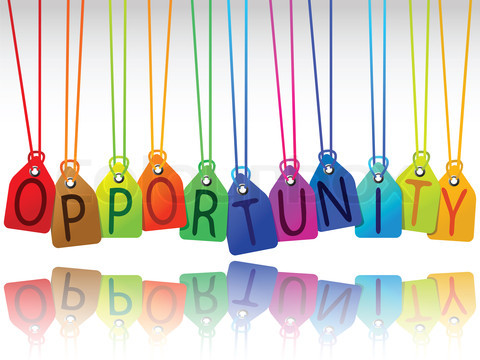 Upcoming Career Days:     Applications are in the Career Center3/10     ZAPPROVED (Technology, Business, Marketing)314       Youth Career Expo 4/4       Motorsports/Mechanic4/5	Microsoft Career Day4/6	DigiGulz (Technology ) Career Day4/13	Print & Visual Graphic Communications4/13	Instrument (Digital Creative Design) Career Day4/14	Upswell (Digital Design Company) Career Day4/19   	Aviation Career Day4/20    Veterinary Career DayProvidence Career Highlights: 4/6 	Nurse Practitioner/Physician Assistant4/26	Medical Assistant 5/2	Birth CenterRegister at: www.providenceoregon.org/schooloutreachInternships:- Your Street, Your Voice –this program will introduce you to the process of designing spaces and/or buildings, as well as the related people and professions involved in the process. Topics of density, gentrification, community context, and design sensitivity will be discussed, allowing participants to better understand how a space can impact a community. apps due 3/15 http://www.thecenterpdx.org/welead-afterschool-program/- Mindfulness for a Healthy Community – This is an 8-week training that meets once a week on Tuesdays from 6:30-8:00, April 11-May 30, 2017 to learn tools for practicing mindfulness. Mindfulness involves paying attention, on purpose, in the present moment and can be cultivated through both formal and informal practices. Mindfulness practice is helpful for bringing balance to mind and body, as well as helping us cope with unconscious thoughts, feelings, and behaviors that can undermine our emotional, physical, social, and spiritual health.apps due 4/1 http://www.thecenterpdx.org/life-skills/Construction Camp  This is a paid internship for students between Jr & Sr years. Students must have a minimum 2.0 GPA and be able to work 5 days a week – 8 hours per day for 8 weeks.  Applications are in the Career Center and due by 4/5 . Army Educational Outreach Program (AEOP):  This program offers an opportunity to for students the gain experience in cutting-edge research.  Students who enter the program can earn a $3,000 stipend.  Contact: Ms. ReShockie Smith at reshockie.r.smith.ctr@mail.mil or call 919-549-4339 Employment:Restaurant Worker-Oregon Zoo.  Must be 16. www.oregonmetro.gov/jobs for the complete job announcement and a link to our online hiring center. Cook-Oregon Zoo 11.47/hour.  You must be 18 To apply: visit www.oregonmetro.gov/jobs for the complete job announcement and a link to our online hiring center.  Marquis Companies  is hiring for Personal Care Aids ( no training required).  Certified Nursing Assistant(Certification required) call 972-206-2307 to applyOther Opportunities:Job Shadow Opportunity:  FINE is a brand agency, working uniquely in the digital space.  They  have regular opportunities to host a student to spend the day with designers, developers and other tech professionals working in the digital field and on the web. Contact Miranda Ryan if you are interested in job shadowing.Teens Work Program:Gain skills that will help you get a job.  Monthly workshops in the career center.Resume Building workshopMock InterviewsDigital Profile (social networking)Filling out an application and landing the positions- Portland Parks 3/9/17Food Handler’s Card ( Based on interest)Next meeting 3/9 during flexWant to be a physician March 10thFind out more about being a physician on March 10th 1-5:30 Collaborative Life Science Building OHSU.  RSVP: http://bit.ly/March10InfoDayDO YOU HAVE A STUDENT LEADER ENGAGED IN YOUTH PREPAREDNESS?
FEMA’s Youth Preparedness Council Applications for the U.S. Department of Homeland Security’s Federal Emergency Management Agency’s (FEMA) Youth Preparedness Council (YPC) are opening soon! Youth across the Nation have the opportunity to make a difference and transform the resilience and preparedness of their communities and beyond. Students in 8th, 9th, 10th, or 11th grade who have engaged in community services or are interested in emergency preparedness are encouraged to apply.
Formed in 2012, the YPC engages members in local and national emergency preparedness projects. Over the course of a two-year term, members represent the youth perspective on emergency preparedness and share information with their communities. They also meet with FEMA regularly throughout the duration of their term to provide input on strategies, initiatives, and projects. 
Youth applicants must submit a completed application form, two letters of recommendation, and academic records. Applications are due March 31, 2017.Apprenticeship Openings:For graduating seniors, apprenticeship can be an excellent opportunity to enter the workforce. Most of these programs are affiliated with local community colleges and the classes apprentices take apply to an Associate's Degree.Sign MakingPaintingIronworkerPlumberDrywallRooferSee the Career Center for more information